CERTIFICADO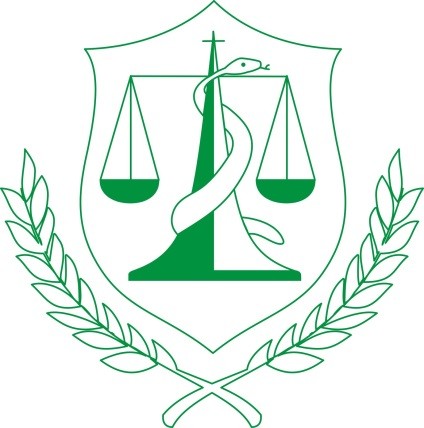 Conferido a pela participação na Capacitação A Importância da Alimentação Escolar e os Cuidados para Manipulação dos Alimentos.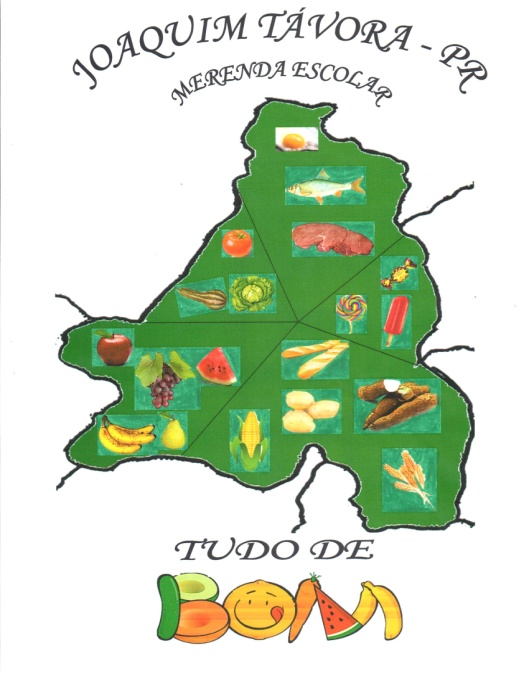 ministrado por KELLEN MARIA SALLES.realizado no dia de    13/ 07/2016. Carga horária 4h.Joaquim Távora,  13   de   Julho  de  2016. 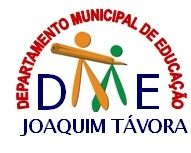                                    Delzuita Vieira de Souza                                 Kellen Maria Salles                                 Diretora do Departamento Mun. de Educação                                     Nutricionista Municipal                                                        Dec 2.851/2013 D.O de 08/05/2013                                                                   CRN 2361      CAPACITAÇÃO – A Importância da Alimentação Escolar e os Cuidados para Manipulação dos Alimentos.Objetivo: Capacitação de Funcionárias e Estagiárias que atuam em Estabelecimentos de Ensino no Município de Joaquim Távora sobre: A Importância da Alimentação Escolar e os Cuidados para Manipulação dos Alimentos com a finalidade de propiciar condições para que os todos os envolvidos  desenvolvam competências no reconhecimento da importância e os cuidados para uma alimentação saudável.Escola – ambiente de aprendizado: pedagógico e de alfabetização, de comportamento e de alimentação;Função e atribuição de cada funcionário envolvido na alimentação escolar (pré-preparo, preparo e distribuição);A importância da alimentação escolar no crescimento e o desenvolvimento biopsicossocial, para a aprendizagem, para o rendimento escolar e para a formação de hábitos alimentares saudáveis do aluno;LEI 11.947 e PNAE – diretrizes, objetivos, participantes e valores repassados ao município;Normas de Vigilância Sanitária para Manipulação e distribuição dos Alimentos;Higiene local;  Higiene dos Equipamentos e Utensílios;  Higiene dos alimentos; Higiene pessoal e uso de uniforme;Carga horária total: 4 horas.